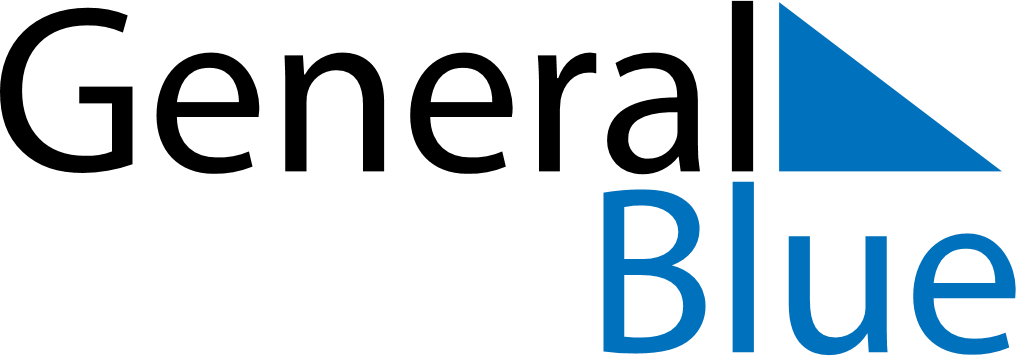 2020202020202020202020202020PhilippinesPhilippinesPhilippinesPhilippinesPhilippinesPhilippinesPhilippinesJanuaryJanuaryJanuaryJanuaryJanuaryJanuaryJanuaryFebruaryFebruaryFebruaryFebruaryFebruaryFebruaryFebruaryMarchMarchMarchMarchMarchMarchMarchMTWTFSSMTWTFSSMTWTFSS12345121678910111234567892345678131415161718191011121314151691011121314152021222324252617181920212223161718192021222728293031242526272829232425262728293031AprilAprilAprilAprilAprilAprilAprilMayMayMayMayMayMayMayJuneJuneJuneJuneJuneJuneJuneMTWTFSSMTWTFSSMTWTFSS12345123123456767891011124567891089101112131413141516171819111213141516171516171819202120212223242526181920212223242223242526272827282930252627282930312930JulyJulyJulyJulyJulyJulyJulyAugustAugustAugustAugustAugustAugustAugustSeptemberSeptemberSeptemberSeptemberSeptemberSeptemberSeptemberMTWTFSSMTWTFSSMTWTFSS1234512123456678910111234567897891011121313141516171819101112131415161415161718192020212223242526171819202122232122232425262727282930312425262728293028293031OctoberOctoberOctoberOctoberOctoberOctoberOctoberNovemberNovemberNovemberNovemberNovemberNovemberNovemberDecemberDecemberDecemberDecemberDecemberDecemberDecemberMTWTFSSMTWTFSSMTWTFSS12341123456567891011234567878910111213121314151617189101112131415141516171819201920212223242516171819202122212223242526272627282930312324252627282928293031302020 Holidays for Philippines2020 Holidays for Philippines2020 Holidays for PhilippinesJan 1	New Year’s DayJan 23	First Philippine Republic DayJan 25	Chinese New YearFeb 2	Constitution DayFeb 8	Lantern FestivalFeb 25	EDSA Revolution AnniversaryApr 9	Day of Valor, Maundy ThursdayApr 10	Good FridayApr 11	Easter SaturdayApr 12	Easter SundayApr 27	Lapu-Lapu DayMay 1	Labour DayMay 24	End of Ramadan (Eid al-Fitr)Jun 12	Independence DayJun 19	José Rizal’s birthdayJul 27	Iglesia ni Cristo DayJul 31	Feast of the Sacrifice (Eid al-Adha)Aug 20	Islamic New YearAug 21	Ninoy Aquino DayAug 31	National Heroes’ DayOct 1	Mid-Autumn FestivalOct 29	Birthday of Muhammad (Mawlid)Nov 1	All Saints’ DayNov 2	All Souls’ DayNov 30	Bonifacio DayDec 8	Feast of the Immaculate Conception of the Blessed Virgin MaryDec 24	Christmas EveDec 25	Christmas DayDec 30	Rizal DayDec 31	New Year’s Eve